“i深圳”App申办指引一、下载深圳政务服务App“i深圳”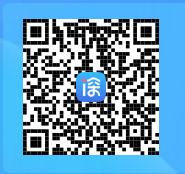 二、打开App，实名注册（如已注册的可忽略此步骤）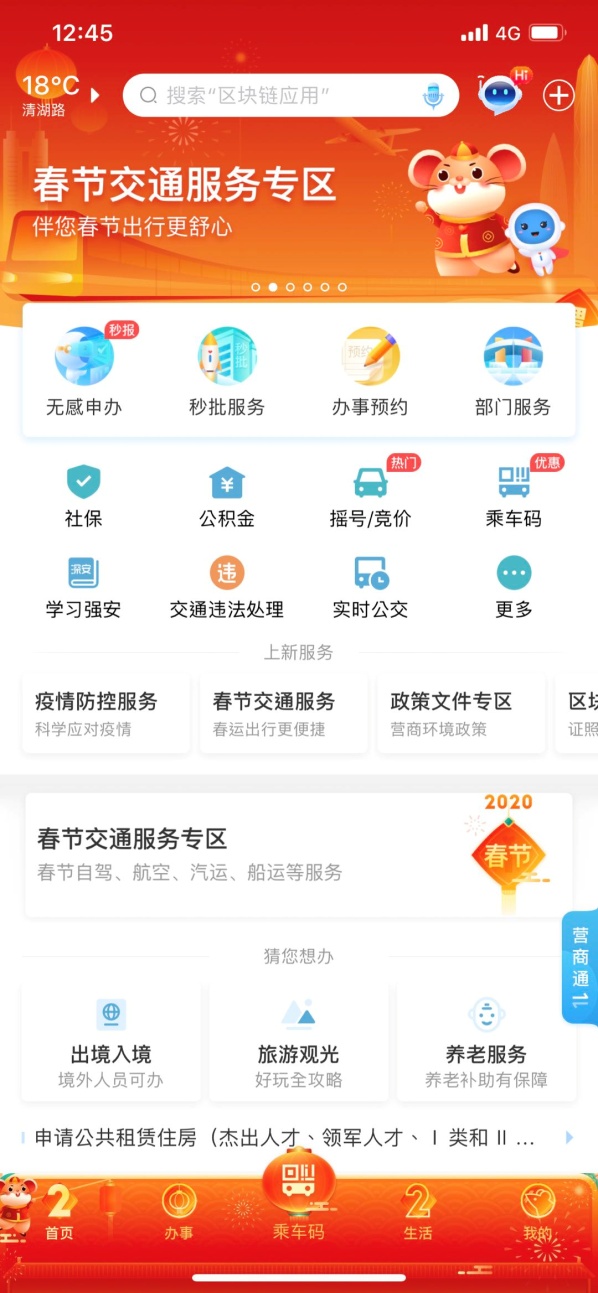 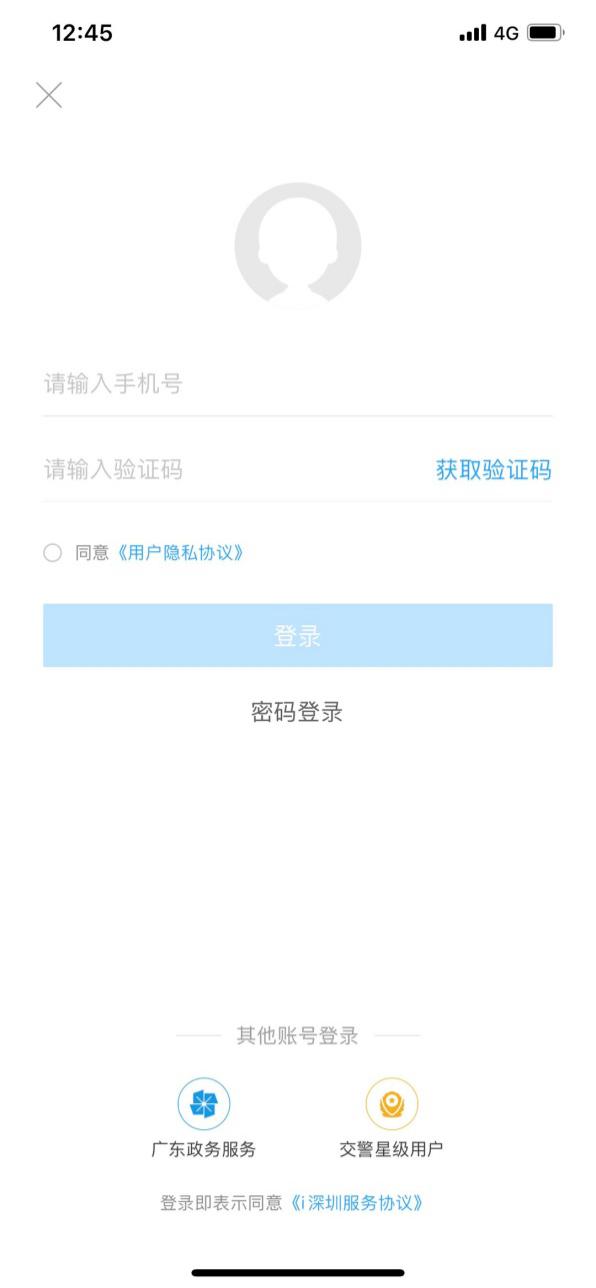 三、在区级服务中找到龙华区，点击进入，可看到个人办事和法人办事两大模块： 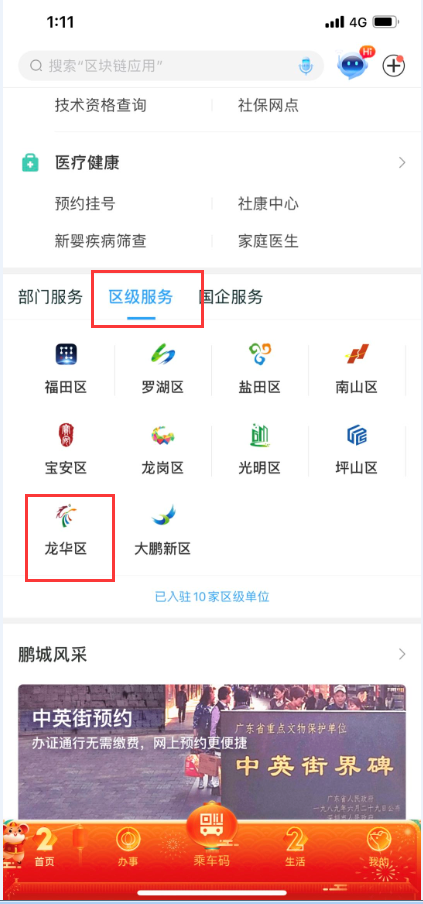 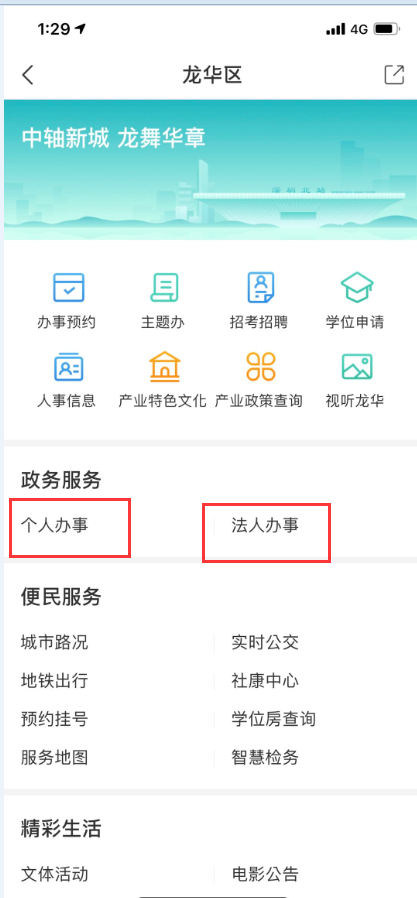 四、以个人办事为例，点击进入，可看到主题分类和部门分类，找到一个您需要办理的事项点击进去：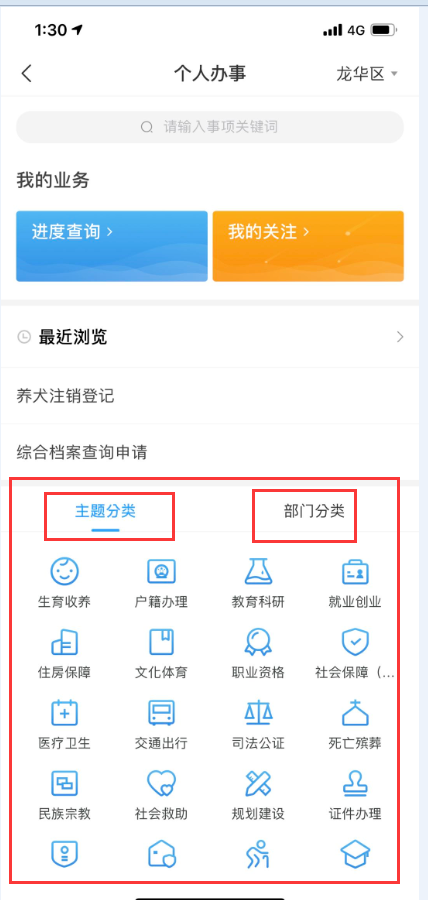 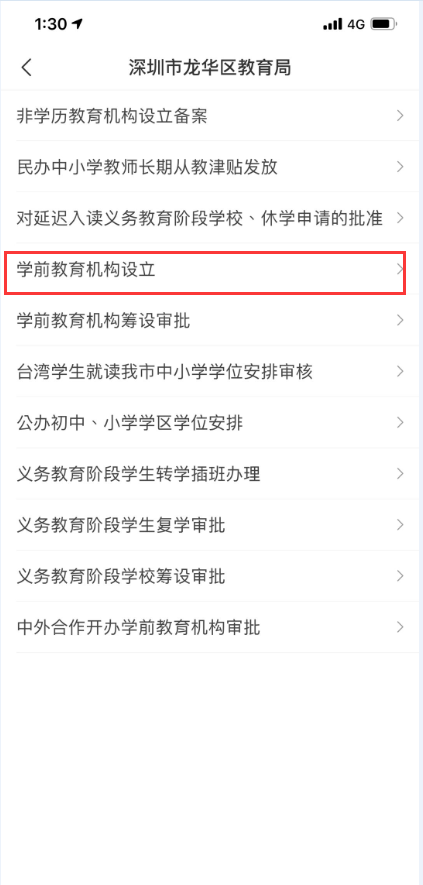 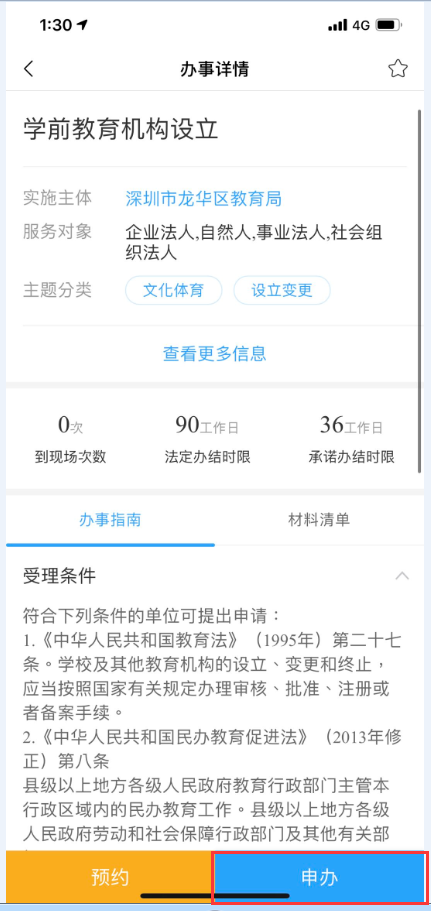 五、点击此业务后，进入申办，按要求填写信息和上传申办材料（带星号的务必要上传资料）及提交申请，如选择邮寄，请填写相关地址信息：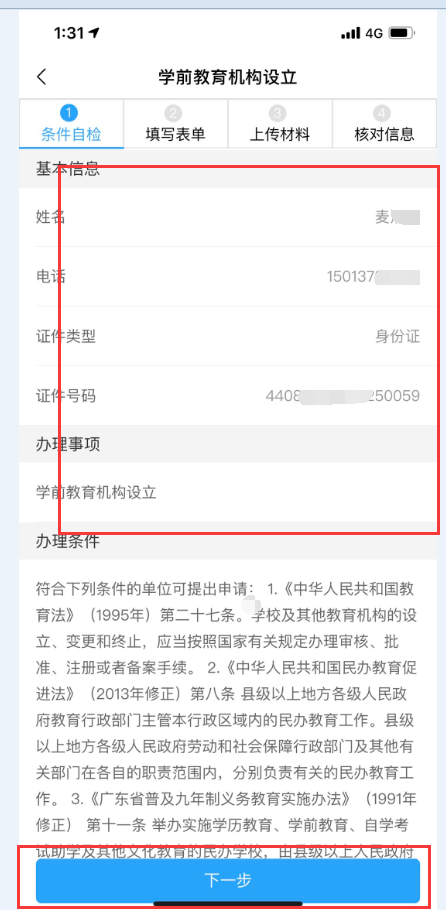 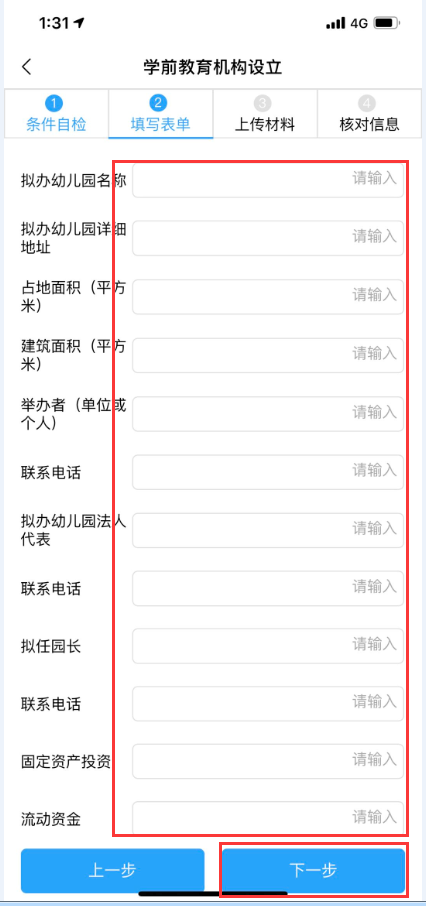 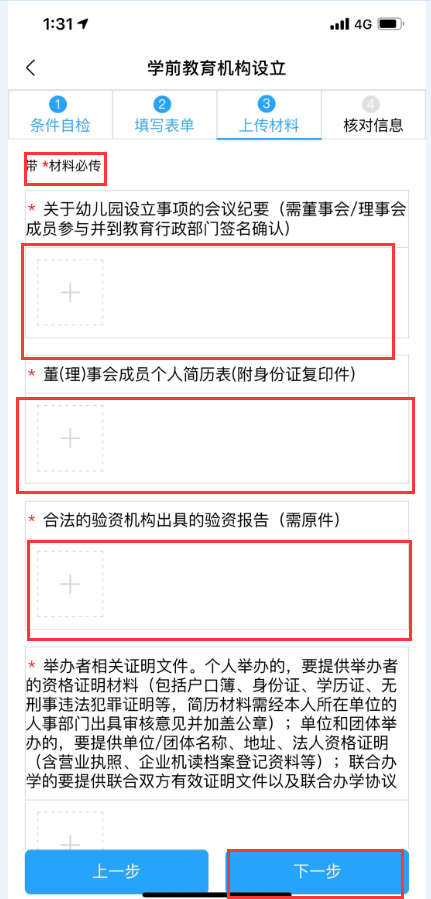 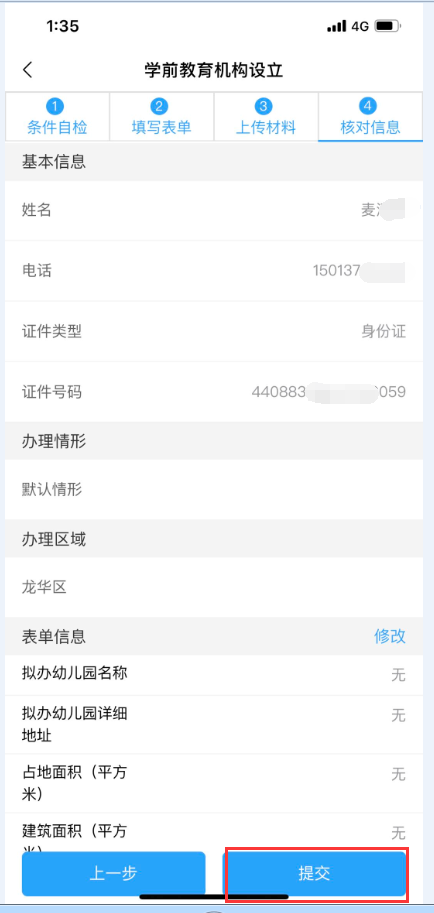 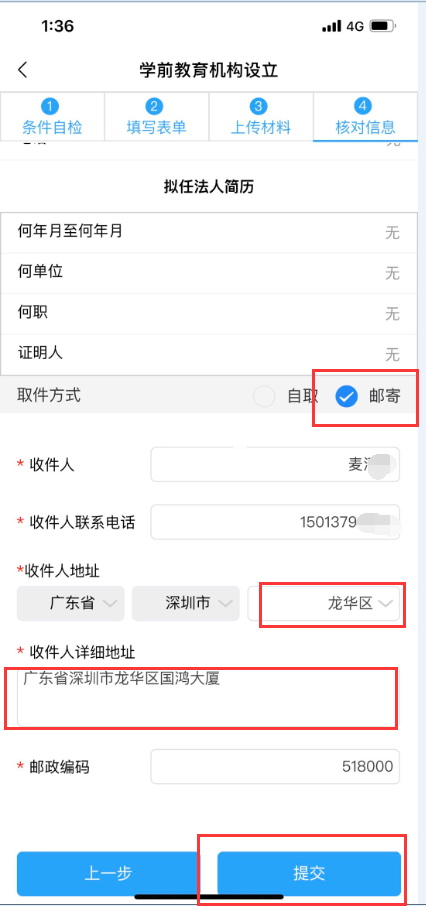 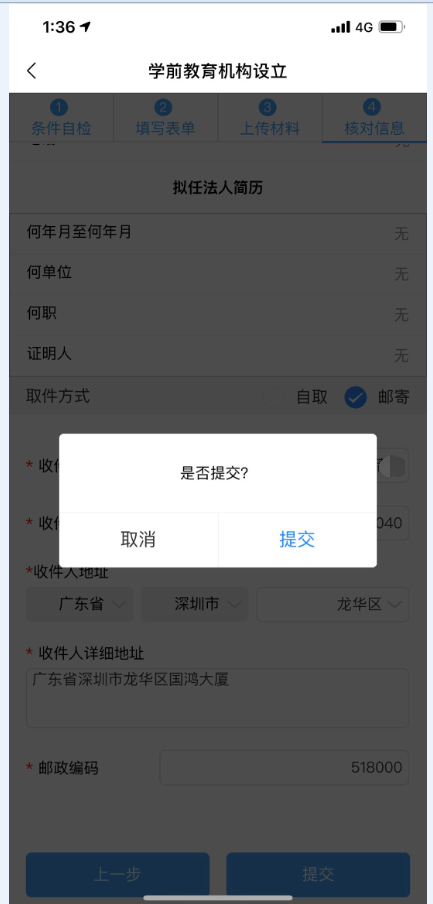 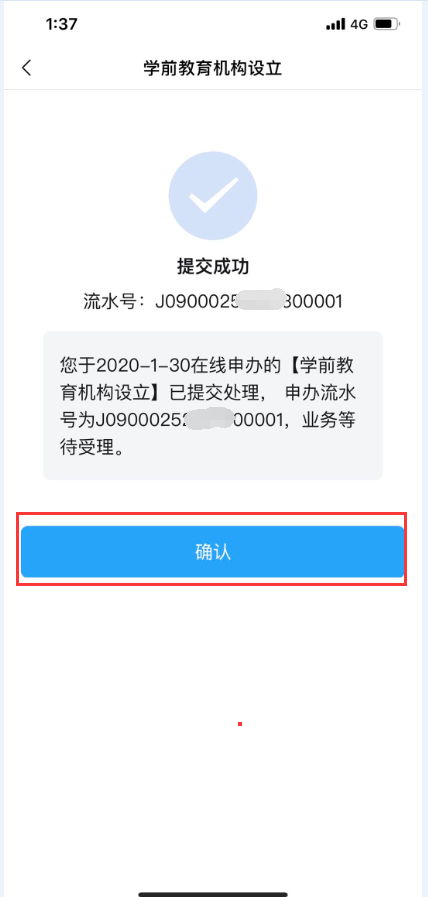 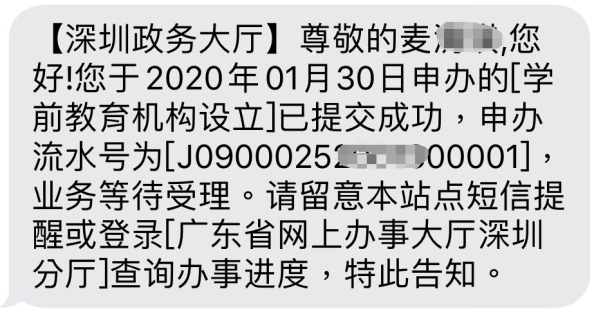 六、查询进度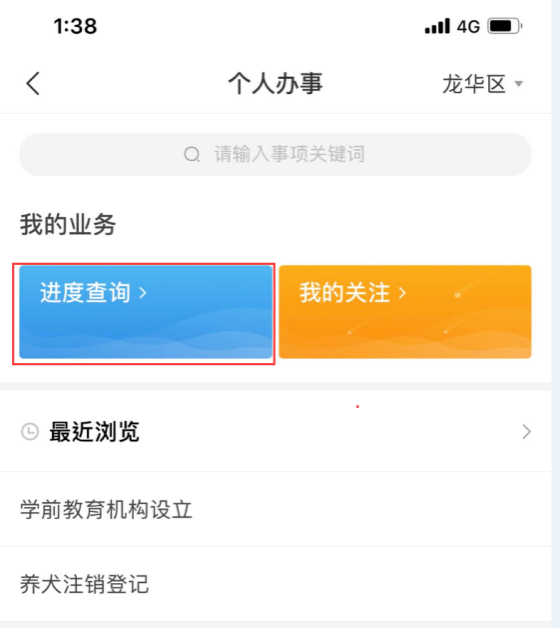 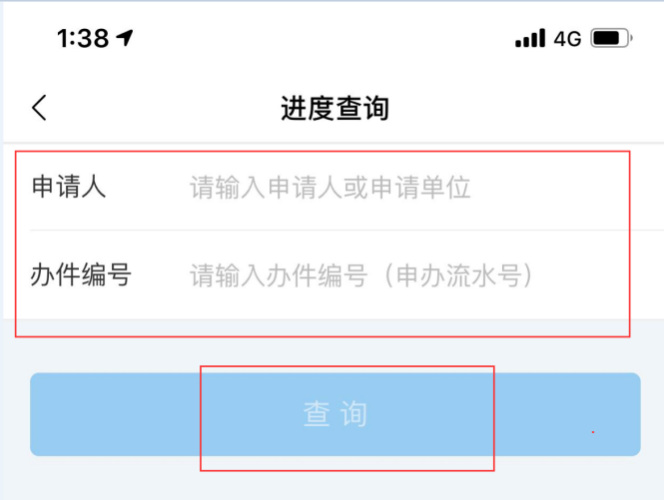 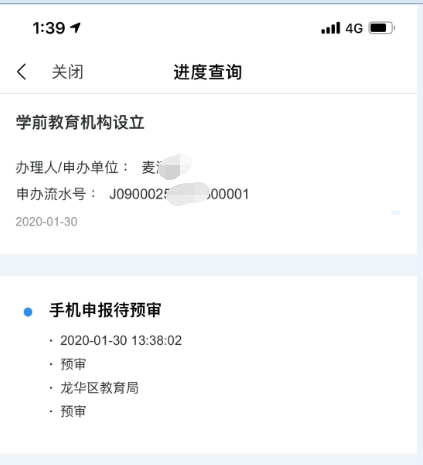 